David A. Spencer, Mayor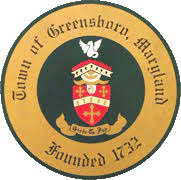 Tammy Kelledes, Town ManagerPO Box 340Greensboro, MD 21639410-482-622202.05.2024Planning & Zoning Special Meeting Minutes via ZOOMIn attendance:  Cheryl Jones, Crystal Anders, Donald Starkey, Town Manager Tammy Kelledes, Deputy Town Manager Jaime Fowler. From the public Donna Clay.Ms. Jones brought the meeting to order at 5:30 P.M. on Zoom. Kinnamon Meadows Discussion-Design Ms. Jones started the discussion explaining what was proposed by Baldwin and DR Horton on the roof pitch change.  In the design guidelines they had stated the roof pitch would be a 7.12 and they want to change it to a 6.12 pitch. She stated that the Commissioners have already reviewed and approved the change at their last meeting. Ms. Anders asked what the difference was and pulled up a picture on google to share with everyone to show the small change. Ms. Anders stated it’s not much of a difference. Ms. Jones asked for a motion to approve the change in the design of Kinnamon Meadows. Mr. Starkey made a motion to approve, and Ms. Anders seconded it. All approved, passes.Adjournment Ms. Jones asked for a motion to adjourn the meeting. Ms. Anders made the motion, and Mr. Stakey seconded it. The meeting was adjourned at 5:40 P.M.Respectfully prepared by,Jaime Fowler 